CENNIK ZDJĘĆ W ROKU SZKOLNYM 2022/2023INFORMACJE O OFERCIE POD NR TELEFONU: 606 137 231RODZAJ ZDJĘCIAFORMATCENAKLASA 0-3KOMPLET ZDJĘĆ  0-3PORTRETKLASOWE10 zł9 złKLASY 4-8KOMPLET ZDJĘĆ 4-8PORTRETKLASOWE10 zł9 złZDJĘCIA LEGITYMACYJNE  8 SZT11 złTOWARZYSKIE13x18 cm9 złKALENDARZ JEDNODZIELNY32x47 cm20 złPLAN LEKCJI32x47 cm16 złPORTRET DUŻY A332x47 cm16 złMAGNES PROSTOKĄTMAGNES SERCE6x9 cm6x6 cm12 zł12 złKUBEK Z PORTRETEM22 złBRELOCZEK Z DWUSTRONNYM PORTRETEM6x4 cm9 złPODKŁADKA LAMINOWANA30x40 cm35 złKARTKI ŚWIĄTECZNE 3 SZTBOMBKA 1 SZT10x15 cm8x8 cm12 zł16 złTABLEAU21x30 cm25 złTABLEAU SELFIE21x30 cm25 zł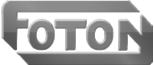 